20th March 2020Dear Parent/CarerWe are currently making provision for some children to attend school after we close, for the foreseeable future, at the end of the school day today.  Schools have been asked to care for a limited number of children – children who are vulnerable and children whose parents are critical to the Covid-19 response.  Many parents working in these sectors may be able to ensure that their child is kept at home and every child who can be safely cared for at home should be.The parents of the children who will be offered a place will be contacted by Tuesday 24th March to provide further employment details to help us to plan for eligible children to attend from Wednesday 25th March.Yours faithfully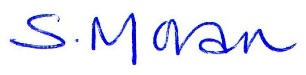 Mrs S MoranExecutive Principal